Имею честь направить Государствам − Членам Совета вклад, представленный Аргентиной, Бразилией (Федеративной Республикой), Канадой, Мексикой, Парагваем и Соединенными Штатами Америки.Хоулинь ЧЖАО
Генеральный секретарьрешениЕ 563 (с11, ИЗМЕНЕННОЕ, 20 г.)(принято на девятом пленарном заседании)Рабочая группа Совета по финансовым и людским ресурсамСовет,напоминаяa)	Резолюцию 1253 (MOD) "Трехсторонняя группа по управлению людскими ресурсами", принятую Советом в 2006 году;b)	Решение 546 "Изменение круга ведения Группы Совета по Финансовому регламенту и связанным с ним вопросам управления финансами", принятое Советом в 2007 году,учитываяa)	отчет Группы ФИНРЕГ, представленный сессии Совета 2011 года (Документ C11/15);b)	отчет Трехсторонней группы по управлению людскими ресурсами, представленный сессии Совета 2011 года (Документ C11/23),признаваярешения вопросов финансовых и людских ресурсов в период между сессиями Совета, особенно тех, которые требуют рассмотрения и возможного изменения финансовых документов МСЭ (Финансового регламента и Финансовых правил), а также Положений о персонале и Правил о персонале,решает1	утвердить измененный круг ведения, представленный в Приложении 1 к настоящему Решению;2	утвердить измененный состав и участие всех Государств-Членов и Членов Секторов в деятельности Рабочей группы Совета по финансовым и людским ресурсам;3	поручить Рабочей группе Совета по финансовым и людским ресурсам ежегодно представлять Совету отчет о своей деятельности.Приложение: 1приложение 1Рабочая группа Совета по финансовым и людским ресурсамКруг ведения	Обеспечение того, чтобы:i)	;ii)	постоянные усовершенствования в системе управления МСЭ последовательно отражались в постоянных изменениях в финансовых документах;iii)	требования и терминология приводились в соответствие с Международными стандартами финансовой отчетности для общественного сектора (IPSAS) в целях уточнения таких понятий, как чистые активы и Резервный счет;iv)	учитывались соответствующие рекомендации Объединенной инспекционной группы ООН, затрагивающие управление финансовыми и людскими ресурсами Союза;v)	учитывались все положения Решения 5 (Пересм. , 20 г.) "Доходы и расходы Союза на период 20−20 годов", в том числе меры по сокращению издержек как средств достижения сбалансированности бюджетов.	Обеспечение того, чтобы гибкие меры, предусмотренные в Финансовом регламенте и Финансовых правилах, включая отсроченные виды деятельности, которые должны быть перенесены на следующий двухгодичный период, соответствовали мерам, применяемым в других организациях системы Организации Объединенных Наций. 	Рассмотрение рекомендаций Внешнего аудитора, которые ежегодно представляются Совету на ежегодной основе, с учетом Резолюции 94 (Пересм.  г.) по аудиторской проверке счетов Союза и круга ведения для функции по внешнему аудиту, изложенному в Статье 28 и Приложении 1 Финансового регламента. 	Рассмотрение на ежегодной основе статуса выполнения рекомендаций Независимого консультативного комитета по управлению (IMAC), которые ежегодно представляются Совету, принимая во внимание Резолюцию 162 (, 20 г.).	Обеспечение того, чтобы Финансовый регламент включал положения по внутреннему контролю в соответствии с положениями, имеющимися в других организациях системы Организации Объединенных Наций.	Изучение всех соответствующих вопросов в рамках управления людскими ресурсами и их развития, в том числе определенных в приложени к Резолюции 48 (Пересм. , 20 г.) .	Постоянное рассмотрение функций в сфере этики в МСЭ. 	финансовых и стратегических последствий заключения меморандумов о взаимопонимании (а также меморандумов о сотрудничестве и меморандумов о согласии), участником которых является или будет являться МСЭ.	Поддержание тесной связи с руководством МСЭ и Советом персонала в целях определения общих вопросов, для которых мнения и руководящие указания Совета требуются и обоснованы.______________СОВЕТ 2019
Женева, 10–20 июня 2019 года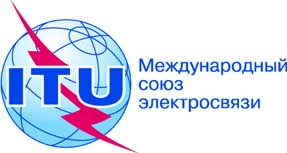 Пункт повестки дня: ADM 4Документ C19/80-RПункт повестки дня: ADM 427 мая 2019 годаПункт повестки дня: ADM 4Оригинал: английскийЗаписка Генерального секретаряЗаписка Генерального секретаряВКЛАД ОТ АРГЕНТИНЫ, бразилии (федеративной республики), канады, 
мексики, парагвая и соединенных штатов америкиВКЛАД ОТ АРГЕНТИНЫ, бразилии (федеративной республики), канады, 
мексики, парагвая и соединенных штатов америкиПРЕДЛОЖЕНИЕ ПО ИЗМЕНЕНИЮ РЕШЕНИЯ 563 О РабочЕЙ группЕ Совета по финансовым и людским ресурсамПРЕДЛОЖЕНИЕ ПО ИЗМЕНЕНИЮ РЕШЕНИЯ 563 О РабочЕЙ группЕ Совета по финансовым и людским ресурсам